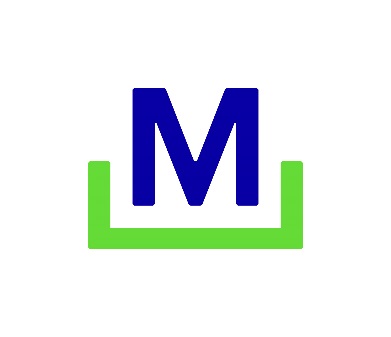 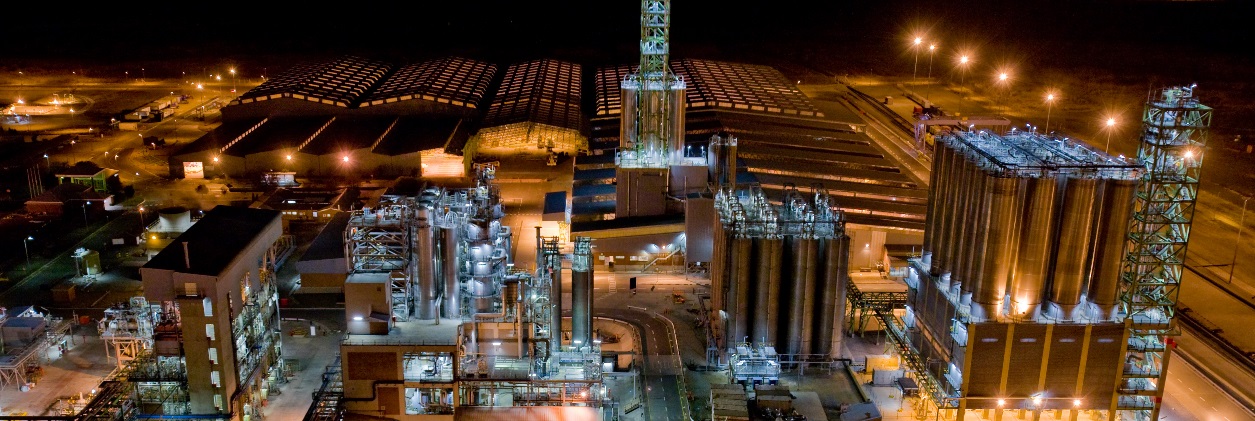 Lummus Technology process engineers perform process and systems engineering on projects, proposals and studies and are trained on the company’s methods, computer tools, standards and procedures for a successful career in our licensing business.Requirements:BSChE degree minimum requirementTypically has 0 - 2 year of experienceFamiliar with computer software such as spreadsheets and Microsoft office suiteFamiliar with commercial simulation softwareDatabase experience a plusAbility to work in teamsGood verbal and written communication skillsAbility to travelStrong presentation skills neededCreative and innovative thinkerJob Description:Performs process design simulationsPrepares equipment and instrument data sheetsPrepares process flow diagramsPrepares piping and instrument flow diagramsConducts technical presentationsOrganizes, tracks and prepares summary reports, job documentation and job material as requiredUses the principles of quality as an integral part of the work process which includes CMSFosters InnovationExposure to:Proposal GenerationProcess Configurations, Process Kinetics, Catalyst Selection, Reactor Sizing, Product Yields and Properties and UtilitiesProcess DesignHeater Process Design, Simulation, Heat & Material Balance, Process Flow Diagrams, Equipment Sizing, Catalyst Requirements and Reviewing/Developing the Basis of Design DocumentsSystems EngineeringP&I Development, Hydraulics/Line Sizing, Equipment Design, Instrumentation, Flare Load Calculations, and Safety Valve Calculations & SpecificationsComputer design tools and databasesProcess Simulation (Pro II), Process Simulation (Unisim), Material balance Equipment data Sheet, Column Sizing, Preparing Process Specifications, Equipment Sizing, and Hydraulic Calculations